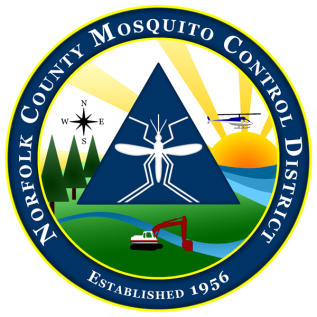 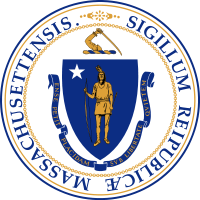 Meeting Notice and Agenda of the Norfolk County Mosquito Control District Commission4:00pm on May 25th, 2017 at District HeadquartersMEETING PREPARATION: No documents to reviewAGENDA ITEMS THE CHAIR REASONABLY ANTICIPATES WILL BE DISCUSSED:1. Approval of the minutes of the May 4th, 2017 Commission Meeting.2. Budget Overviewa. FY 2017 budget review.b. Headquarters relocation process3. Fieldwork Overview	a. 2017 field work to date4. Employee performance review and pay raise reviewOTHER NOTES OR INFORMATION:New/Old Business or items to be put on next meeting’s agenda and items not anticipated.